خريطة عامة عن الأرض وطبقاتها: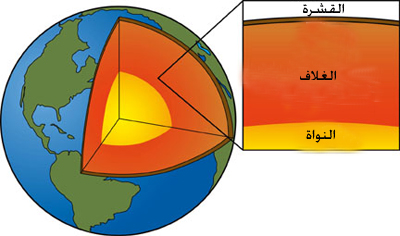 